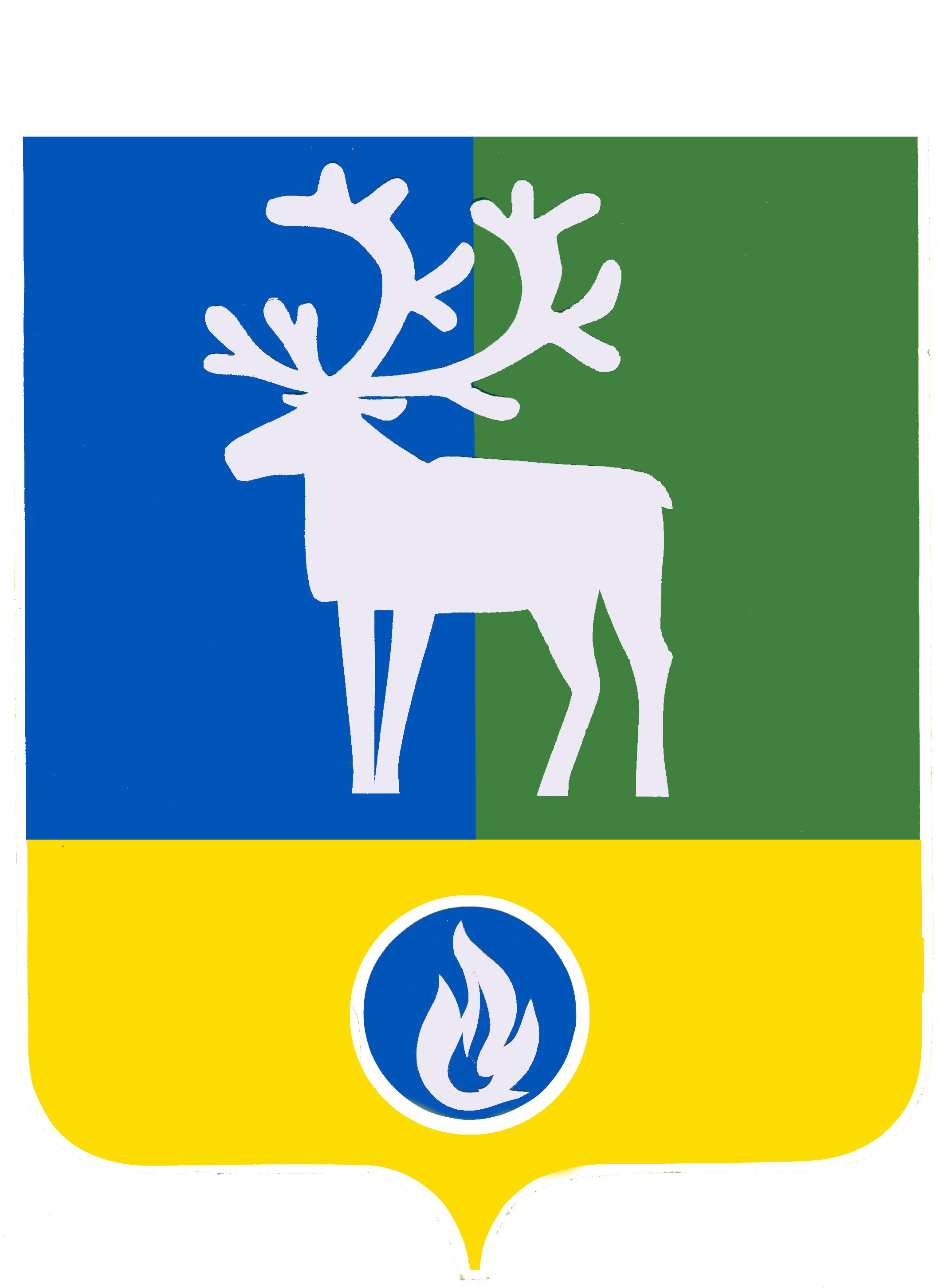 СЕЛЬСКОЕ ПОСЕЛЕНИЕ ВЕРХНЕКАЗЫМСКИЙБЕЛОЯРСКИЙ РАЙОНХАНТЫ-МАНСИЙСКИЙ АВТОНОМНЫЙ ОКРУГ – ЮГРАпроектАДМИНИСТРАЦИЯ СЕЛЬСКОГО ПОСЕЛЕНИЯВЕРХНЕКАЗЫМСКИЙ ПОСТАНОВЛЕНИЕот __ ноября 2021 года                                                                                                        № ____О внесении изменений в приложение 1 к постановлению администрации                   сельского поселения Верхнеказымский от 17 октября 2012 года № 78П о с т а н о в л я ю:1. Внести в приложение 1 «Положение о комиссии по соблюдению требований к служебному поведению муниципальных служащих  и урегулированию конфликтов интересов в администрации сельского поселения Верхнеказымский» к постановлению администрации сельского поселения Верхнеказымский от 17 октября 2012 года № 78 «О комиссии по  соблюдению требований к служебному поведению муниципальных служащих и урегулированию  конфликта интересов в администрации сельского поселения Верхнеказымский» следующие изменения:1) абзац второй подпункта «б» пункта 13 изложить в следующей редакции:«обращение гражданина, замещавшего в администрации сельского поселения Верхнеказымский должность муниципальной службы, включенную в перечень должностей муниципальной службы, при назначении на которые граждане и при замещении которых муниципальные служащие администрации сельского поселения Верхнеказымский обязаны представлять сведения о своих доходах, об имуществе и обязательствах имущественного характера, а также сведения о доходах, об имуществе и обязательствах имущественного характера своих супруги (супруга) и несовершеннолетних детей, утвержденный постановлением администрации сельского поселения Верхнеказымский, о даче согласия на замещение должности в коммерческой или некоммерческой организации либо на выполнение работы на условиях гражданско-правового договора в коммерческой или некоммерческой организации, если отдельные функции по муниципальному (административному) управлению данной  организацией входили в его должностные (служебные) обязанности, до истечения двух лет со дня увольнения с муниципальной службы;»;2) пункт 14.2 изложить в следующей редакции:«14.2. Обращение, указанное в абзаце втором подпункта «б» пункта 13 настоящего Положения, может быть подано муниципальным служащим, планирующим свое увольнение с муниципальной службы.Обращение, указанное в абзаце втором подпункта «б» пункта 13 настоящего Положения, рассматривает кадровая служба администрации сельского поселения Верхнеказымский и подготавливает мотивированное заключение по результатам его рассмотрения.».2. Опубликовать настоящее постановление в бюллетене «Официальный вестник сельского поселения Верхнеказымский».3. Настоящее постановление вступает в силу после его официального опубликования.4. Контроль за выполнением постановления возложить на заведующего сектором организационной деятельности администрации сельского поселения Верхнеказымский.   Исполняющий обязанности главысельского поселения Верхнеказымский 		                                                    В.В.Синцов